Vypočítaj príklady. Nájdi slovo v tajničke.Do žltého /druhého/ okienka vpisuj písmenká podľa výsledku.10=S11=V12=Š13=N14=O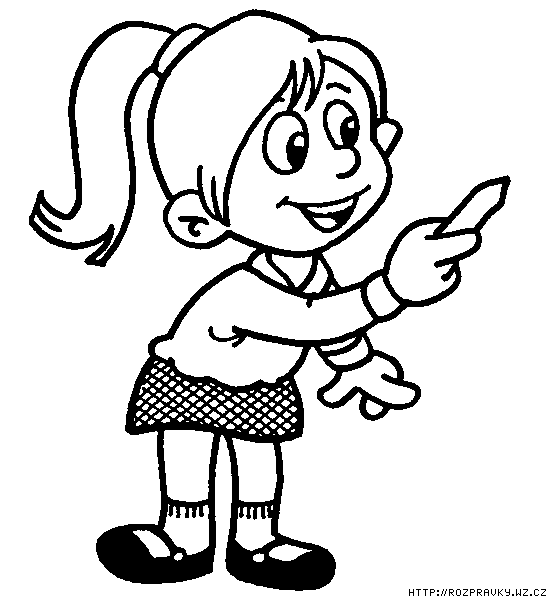 15=Ý16=K                             Sem napíš znenie tajničky:            17=I                                       ______________                                         ________________6+4=11+6=10+2=13+4=10+6=12+2=10+1=12+1=10+5=